                   Kinnisvara hindaja koolitus sügis 2021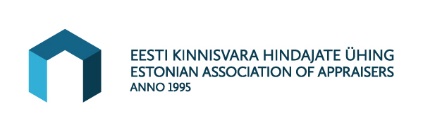 Maht: 40 (+4) akadeemilist tundi.Koolituse päevakava:SUUNATUD MOODULID:08.10.21 pärastlõuna – KH6, VH711.10.21 hommikupoolik – KNH5Informatsiooniks koolitusel osalejale:Lektorite poolt enne loengut elektrooniliselt edastatud koolitusmaterjalid palume soovi korral ise välja printida.Loengutes antakse edasi ja keskendutakse osalisele, olulisele temaatikale. Lektori poolt võib olla esitatud mahukam materjal, kui auditoorselt käsitletakse.Koolituse teemad vastavad programmile Teoreetiliste teadmiste ja oskuste nõuded.EVS 875 Standardid on võimalik soetada Eesti Standardikeskuse e-poest.EVS 875 standardite sarja soetamine paketina on soodsam, kui ostes samad standardid üksikuna.Eksamiks ettevalmistumisel suurema osa moodustab iseseisev töö!Toitlustus on omal kulul.ToimumisaegKoht17. september 2021Tallinn24. september 2021Tallinn01. oktoober 2021Tallinn08. oktoober 2021Tallinn11. oktoober 2021 Tallinn15. oktoober 2021Tallinn17.09.2110.00-10.4510.45-11.3011.45-12.3012.30-13.15Majandusteoreetilised alusedMakroökonoomika- rahvamajanduse arvepidamissüsteemipõhinäitajad- sisemajanduse koguprodukt- inflatsioon ja hinnaindeksid- majandustsüklidMikroökonoomika- turu olemus- täieliku ja mittetäieliku konkurentsi turg- nõudlus ja selle mõjurid- pakkumine ja selle mõjurid- turu tasakaal- nõudluse ja pakkumise hinnaelastsus- kinnisvaraturg mikroökonoomika kontekstisStatistika- keskmised, mahukeskmised, asendikeskmised- variatsiooninäitarvud, dispersioon,standardhälve- aegridade analüüs, aegridade tasandamine- nähtuste vaheliste seoste uurimine,funktsionaalsed ja korrelatiivsed seosed- praktilised näitedEne Kolbre,EmeriitprofessorTTÜ MajandusteaduskondLÕUNALÕUNALÕUNALÕUNA14.00-14.4514.45-15.3015.45-16.3016.30-17.15Planeeringute koostamine, menetlemine,kehtestamine- uue planeerimisseaduse olulisemad muudatused võrreldes kehtiva õigusega- planeerimisalase tegevuse korraldamine- planeeringute liigid- detailplaneering või projekteerimistingimused- ehitusseadustiku olulisemad muudatusedvõrreldes kehtiva õigusega- ehitus- ja kasutusteatis- ehitus- ja kasutuslubaRaul Keba,VandeadvokaatRISTAL KEBA PARTNERID Advokaadibüroo24.09.2110.00-10.4510.45-11.3011.45-12.3012.30-13.15Õiguse üldküsimused- õiguse valdkonnad ja õigusharud- õigusaktide süsteem- kohtusüsteemTsiviilõiguse üldosa- isikud ja nende liigid- äriühingud- asjad ja asja osad- tehingud ja tahteavaldused- tahteavalduste puudused- esindamine ja volikirjad- aegumineAsjaõigus- valdus ja kinnistusraamat- kanded ja märked- kinnistusraamatu parandamine- omand ja selle kitsendused- piiratud asjaõigused: servituudid, hüpoteegid jms.Indrek Lillo,VandeadvokaatAdvokaadibüroo Lillo &PartneridLÕUNALÕUNALÕUNALÕUNA14.00-14.4514.45-15.3015.45-16.3016.30-17.15EVS 875 Standardid- hindamise mõisted ja põhimõtted (EVS 875-1)- varade liigid (EVS 875-2)- hindamise alused (EVS 875-3)- hindamise head tavad ja hindamistulemuste esitamine (EVS 875-4)- hindamine laenamise eesmärgil (EVS 875-6)- andmete kogumine ja analüüs, vara ülevaatus (EVS 875-10)- võrdlusmeetod (EVS 875-11)EVS 875 Standarditega eelnevalt tutvuda!Ingrid Rebane,Kutseline hindajaSEB Pank ASEKHÜ juhatuse liige01.10.2110.00-10.4510.45-11.3011.45-12.3012.30-13.15Võlaõigus- võlaõiguse üldpõhimõtted- lepingute sõlmimine, muutmine ninglõpetamine- lepingu sõlmimise tagatised- käendus ja garantii- müügileping ja töövõtuleping- üüri- ja rendileping- maaklerileping- lepinguvälised võlasuhtedKeskkonnaõigus- keskkonnaõiguse põhiprintsiibid- keskkonnamõjude hindamine- keskkonnatasud- keskkonnajärelevalveTsiviilõiguse praktiline osa (kaasused)Indrek Lillo,VandeadvokaatAdvokaadibüroo Lillo &PartneridLÕUNALÕUNALÕUNALÕUNA14.00-14.4514.45-15.3015.45-16.3016.30-17.15Rahandus ja majandusarvestusRaha ja pangandus- finantsturg- väärtpaberid- kapitali hind- raha ajaväärtus, nominaalne ja reaalneintressimäär- risk ja portfelliteooriaRaamatupidamise aastaaruanne (bilanss,kasumiaruanne, rahavoogude aruanne,omakapitali muutuste aruanne)Põhilised finantssuhtarvudKinnisvaraga seonduvad finantssuhtarvudEttevõtte kapitali struktuur ja kapitali hindFinantsvõimendusInvesteeringute analüüsInvesteeringute tasuvuse analüüsInvesteeringute riski hindamineKinnisvarainvesteeringudEne Kolbre,EmeriitprofessorTTÜ Majandusteaduskond08.10.2110.00-10.4510.45-11.3011.45-12.3012.30-13.15EVS 875 Standardid- Hindamise erisused erinevatel eesmärkidelhindamiseks:a) finantsaruandluse eesmärgil (EVS 875-5)b) laenamise eesmärgil (EVS 875-6)c) hüvitamise eesmärgil (EVS 875-12)- Hinnangu läbivaatus (EVS 875-7)- Andmete kogumine ja analüüs, vara ülevaatus (EVS 875-10)- Keskkonnariskide, maakasutuse piirangute ja looduskaitse arvestamine kinnisvara hindamisel (EVS 875-13)- Kulumeetod (EVS 875-8)- Tulumeetod (EVS 875-9)EVS 875 Standarditega eelnevalt tutvuda!Andres Teder,kutseline hindajaERI KinnisvaraEKHÜ juhatuse liige LÕUNALÕUNALÕUNAKH 6; VH 714.00-14.4514.45-15.3015.45-16.3016.30-17.15Eksperthinnangute ülevaatus ja vigade otsimine (praktilise ülesande lahendamine)Soovituslik kaasa võtta oma sülearvuti!Jana Kiik,Kutseline hindajaColliers International Advisors OÜEKHÜHindamiskomisjoniliige11.10.21KNH 510.00-10.4510.45-11.3011.45-12.3012.30-13.15Töö registritega- maakataster- kinnistusraamat- ehitusregister- muud registrid (kultuurimälestise register, keskkonnaregister, metsaregister, riigi kinnisvararegister, PRIA registrid jms.)Andres Teder,Kutseline hindajaERI Kinnisvara,EKHÜ juhatuse liige15.10.2110.00-10.45Konsultatsioon:- eksam, eksamikordJana Kiik,Kutseline hindajaColliers International Advisors OÜEKHÜHindamiskomisjoniliigeAjakava orienteeruv  lähtuvalt grupitööst10.45-11.3011.45-12.3012.30-13.15Tulumeetod(praktilise ülesande lahendamine)Soovituslik kaasa võtta oma sülearvuti!Jana Kiik,Kutseline hindajaColliers International Advisors OÜEKHÜHindamiskomisjoniliigeLÕUNALÕUNALÕUNALÕUNAAjakava orienteeruvlähtuvalt grupitööst14.00-14.4514.45-15.3015.45-16.3016.30-17.15Võrdlusmeetod(praktilise ülesande lahendamine)Soovituslik kaasa võtta oma sülearvuti!Jana Kiik,Kutseline hindajaColliers International Advisors OÜEKHÜHindamiskomisjoniliige